Комиссия Управления Федеральной антимонопольной службы по Свердловской области по контролю в сфере закупок (далее по тексту – Комиссия) в составе:***посредством использования интернет-видеоконференции, которая обеспечивает возможность участия сторон, в 12:00 в отсутствие представителей:– заказчика в лице ГБУЗ СО «Красноуфимская РБ», надлежащим образом уведомленного о времени и месте рассмотрения жалобы, а также направившего в адрес Управления Федеральной антимонопольной службы по Свердловской области документы, запрошенные уведомлением, не обеспечивших подключение,– в отсутствие представителей заявителя в лице ИП Бондарева А.Ю., уведомленных надлежащим образом о месте и времени рассмотрения жалобы, не обеспечившего подключение представителей, рассмотрев жалобу ИП Бондарева А.Ю. (140144, Московская обл., пос. Рылеево, д. 150а) о нарушении заказчиком в лице ГБУЗ СО «Красноуфимская РБ» (624320, Свердловская обл, Красноуфимск, улица Транспортная, 12) его комиссией при осуществлении закупки путем проведения электронного аукциона на организацию закупок товаров, работ, услуг отдельными видами юридических лиц 223 Федеральный закон с последними изменениями (извещение № 0362200064720000462), Федерального Закона от 05 апреля 2013 года № 44-ФЗ «О контрактной системе в сфере закупок товаров, работ, услуг для обеспечения государственных и муниципальных нужд» (далее по тексту – Закон о контрактной системе), и в результате осуществления внеплановой проверки в соответствии со статьей 99, 106 Закона о контрактной системе,У С Т А Н О В И Л А:В Управление Федеральной антимонопольной службы по Свердловской области поступила жалоба ИП Бондарева А.Ю. (вх. № 01-2787 от 04.02.2021 г.) о нарушении заказчиком в лице ГБУЗ СО «Красноуфимская РБ» его комиссией  при осуществлении закупки путем проведения электронного аукциона на организацию закупок товаров, работ, услуг отдельными видами юридических лиц 223 Федеральный закон с последними изменениями (извещение № 0362200064720000462), Закона о контрактной системе, соответствующая требованиям статьи 105 Закона о контрактной системе. В своей жалобе заявитель ИП Бондарев А.Ю. указал, что аукционной комиссией проведена процедура рассмотрения вторых частей заявок с нарушением требований Закона о контрактной системе, просит признать жалобу обоснованной.  Жалоба рассмотрена в порядке, предусмотренном ст.106 Закона о контрактной системе.Проведя анализ представленных материалов на рассмотрение жалобы, Комиссия Управления Федеральной антимонопольной службы по Свердловской области пришла к следующим выводам.30.12.2020 на официальном сайте опубликовано извещение о проведении электронного аукциона № 0362200064720000462 и документация об аукционе на организацию закупок товаров, работ, услуг отдельными видами юридических лиц 223 Федеральный закон с последними изменениями.Начальная (максимальная) цена контракта составила 62 400,00 рублей.02.02.2020г. аукционной комиссией была проведена процедура рассмотрения вторых частей заявок на участие в аукционе, по ее итогам составлен протокол подведения итогов электронного аукциона от 25.01.2021 №0362200064720000462-3, подписанный присутствующими на заседании членами комиссии. В соответствии с указанным протоколом заявка с идентификационным номером 60 участника закупки индивидуального предпринимателя Бондарева Андрея Юрьевича (Далее – ИП Бондарев А.Ю) признана не соответствующей требования закупочной документации на основании: «п.1 ч.6 ст.69 Закона 44-ФЗ (Непредставление документов и информации, которые предусмотрены п.3 ч. 5 ст. 66 Федерального закона № 44-ФЗ, п. 13.2 Части I «Общая часть» документации об электронном аукционе, а именно: непредставление документов, подтверждающих соответствие требованиям, а именно: договор № 1101/21 о совместном участии в сетевой форме реализации образовательных программ от 11.01.2021г. заключенный с АНО ДПО «Институт государственного и корпоративного управления» ИНН 7703480875 занесены в РНП.))».В соответствии с п. 2 ч. 1 ст. 64 Закона о контрактной системе документация об электронном аукционе наряду с информацией, указанной в извещении о проведении такого аукциона, должна содержать следующую информацию: требования к содержанию, составу заявки на участие в таком аукционе в соответствии с частями 3 - 6 статьи 66 настоящего Федерального закона и инструкция по ее заполнению. При этом не допускается установление требований, влекущих за собой ограничение количества участников такого аукциона или ограничение доступа к участию в таком аукционе.В силу п. 2 ч. 5 ст. 66 Закона о контрактной системе вторая часть заявки на участие в электронном аукционе должна содержать следующие документы и информацию: документы, подтверждающие соответствие участника такого аукциона требованиям, установленным пунктом 1 части 1, частями 2 и 2.1 статьи 31 (при наличии таких требований) настоящего Федерального закона, или копии этих документов, а также декларация о соответствии участника такого аукциона требованиям, установленным пунктами 3 - 9 части 1 статьи 31 настоящего Федерального закона (указанная декларация предоставляется с использованием программно-аппаратных средств электронной площадки).В п. 13.2. Части I. «Общая часть» документации об электронном аукционе установлено, что вторая часть заявки на участие в аукционе содержать в том числе:- наличие лицензии на право осуществления образовательной деятельности в сфере дополнительного профессионального образования в соответствии с Федеральными законами от 29.12.2012 № 273-ФЗ «Об образовании в Российской Федерации» (ст. 91 - лицензирование образовательной деятельности), от 04.05.2011 № 99-ФЗ «О лицензировании отдельных видов деятельности», (п. 40, ч.1 ст.12), постановление Правительства Российской Федерации от 28.10.2013 № 966 '' О лицензировании образовательной деятельности'', (п.18 приложения к Положению о лицензировании образовательной деятельности - реализация дополнительных профессиональных программ повышения квалификации).Копии документов, подтверждающих соответствие требованиям, установленным в соответствии с законодательством Российской Федерации к лицам, осуществляющим поставку товара, выполнение работы, оказание услуги, являющихся объектом закупки.Комиссией Свердловского УФАС России установлено, что участником закупки ИП Бондаревым А.Ю в составе второй части заявки представлен, договор № 1101/21 от 11.01.2021г. заключенный между Автономной некоммерческой организацией дополнительного профессионального образования «Институт государственного и корпоративного управления» (Далее – АНО ДПО «Институт государственного и корпоративного управления».) и ИП Бондаревым А.Ю, на совместную реализацию согласованных программ дополнительного профессионального образования, а также лицензию № 035713 от 10.12.2014г. выданную АНО ДПО «Институт государственного и корпоративного управления» на право оказывать образовательные услуги по реализации образовательных программ по видам образования, по профессиям, специальностям, направлениям подготовки (для профессионального образования), по подвидам дополнительного образования, указанных в приложении к настоящей лицензии.Согласно Постановлению Правительства РФ от 18 сентября 2020 г. № 1490 «О лицензировании образовательной деятельности» (Далее – Положению о лицензировании образовательной деятельности):1). Настоящее Положение устанавливает порядок лицензирования образовательной деятельности, осуществляемой образовательными организациями, организациями, осуществляющими обучение, а также индивидуальными предпринимателями, за исключением индивидуальных предпринимателей, осуществляющих образовательную деятельность непосредственно (далее - организация, осуществляющая образовательную деятельность).4). Образовательная деятельность как лицензируемый вид деятельности включает в себя оказание образовательных услуг по реализации образовательных программ по перечню согласно приложению.Согласно приложению, к Положению о лицензировании образовательной деятельности, лицензированию образовательной деятельности подлежит:19). Реализация дополнительных профессиональных программ - программ профессиональной переподготовкиСогласно п. 10.2 Части I «Общая часть» детальное описание объекта закупки, содержится в Части II «Описание объекта закупки».В Части II «Описание объекта закупки» установлен вид образования: дополнительное профессиональное образование (профессиональная переподготовка).Согласно ч. 2 ст. 91 Федерального Закона от 29.12.2012 N 273-ФЗ «Об образовании в Российской Федерации» (Далее –Закона об образовании в РФ), соискателями лицензии на осуществление образовательной деятельности являются образовательные организации, организации, осуществляющие обучение, а также индивидуальные предприниматели, за исключением индивидуальных предпринимателей, осуществляющих образовательную деятельность непосредственно.Согласно с. 780 Гражданского кодекса Российской Федерации от 26.01.1996 N 14-ФЗ (Далее – ГК РФ) Если иное не предусмотрено договором возмездного оказания услуг, исполнитель обязан оказать услуги лично.Согласно п. 1.1 Части III «Проект контракта» в соответствии с условиями настоящего контракта Исполнитель обязуется в срок, установленный контрактом оказать услуги по организации закупок товаров, работ, услуг отдельными видами юридических лиц 223 Федеральный закон с последними изменениями (далее – услуга), а Заказчик обязуется принять и оплатить фактически выполненные работы.Из Части III «Проект контракта» следует, что исполнитель оказывает услуги лично.Вместе с тем, ИП Бондареву А.Ю в составе второй части заявки предоставил договор в сетевой форме № 1101/21 от 11.01.2021г. заключенный между АНО ДПО «Институт государственного и корпоративного управления и ИП Бондаревым А.Ю, на совместную реализацию согласованных программ дополнительного профессионального образования.Комиссия Свердловского УФАС проанализировав договор в сетевой форме № 1101/21 от 11.01.2021г, установила, что победитель электронного аукциона извещения № 0362200064720000462, ИП Бондарев А.Ю планирует осуществить образовательную деятельность не непосредственно, а с привлечением иной образовательной организации, которая имеет лицензию, на реализацию дополнительных профессиональных программ.Вместе с тем, на такого участника распространяется требование о наличии непосредственно у него лицензии на образовательную деятельность.В силу ч. 4 ст. 64 Закона о контрактной системе к документации об электронном аукционе прилагается проект контракта, который является неотъемлемой частью этой документации.Согласно ч. 1 ст. 34 Закона о контрактной системе контракт заключается на условиях, предусмотренных извещением об осуществлении закупки или приглашением принять участие в определении поставщика (подрядчика, исполнителя), документацией о закупке, заявкой, окончательным предложением участника закупки, с которым заключается контракт, за исключением случаев, в которых в соответствии с настоящим Федеральным законом извещение об осуществлении закупки или приглашение принять участие в определении поставщика (подрядчика, исполнителя), документация о закупке, заявка, окончательное предложение не предусмотрены. В случае, предусмотренном частью 24 статьи 22 настоящего Федерального закона, контракт должен содержать порядок определения количества поставляемого товара, объема выполняемой работы, оказываемой услуги на основании заявок заказчика.Таким образом, контракт заключается на условиях предусмотренных закупочной документацией.В п. 7 Президиума Верховного Суда РФ 28.06.2017 установлено что, возможность привлечения иных лиц (субподрядчиков) для исполнения государственного (муниципального) контракта не исключает необходимость наличия действующей лицензии у участников закупки.Таким образом, Комиссия Свердловского УФАС России, проанализировав заявку участника закупки, установила, что в заявке ИП Бондарева А.Ю не содержалась копия документов, в соответствии с Положением о лицензировании образовательной деятельности, а также Закона об образовании в РФ, выданных ИП Бондареву А.Ю на дополнительных профессиональных программ.В соответствии с ч. 1 ст. 69 Закона о контрактной системе аукционная комиссия рассматривает вторые части заявок на участие в электронном аукционе и документы, направленные заказчику оператором электронной площадки в соответствии с частью 19 статьи 68 Закона о контрактной системе, в части соответствия их требованиям, установленным документацией о таком аукционе.В соответствии с ч. 6 ст. 69 Закона о контрактной системе заявка на участие в электронном аукционе признается не соответствующей требованиям, установленным документацией о таком аукционе, в случае:1) непредставления документов и информации, которые предусмотрены частью 11 статьи 24.1, частями 3 или 3.1, 5, 8.2 статьи 66 настоящего Федерального закона, несоответствия указанных документов и информации требованиям, установленным документацией о таком аукционе, наличия в указанных документах недостоверной информации об участнике такого аукциона на дату и время окончания срока подачи заявок на участие в таком аукционе;2) несоответствия участника такого аукциона требованиям, установленным в соответствии с частью 1, частями 1.1, 2 и 2.1 (при наличии таких требований) статьи 31 настоящего Федерального закона;3) предусмотренном нормативными правовыми актами, принятыми в соответствии со статьей 14 настоящего Федерального закона.В силу ч. 7 ст. 69 Закона о контрактной системе принятие решения о несоответствии заявки на участие в электронном аукционе требованиям, установленным документацией о таком аукционе, по основаниям, не предусмотренным частью 6 настоящей статьи, не допускается. Заявка на участие в электронном аукционе не может быть признана не соответствующей требованиям, установленным документацией о таком аукционе, в связи с отсутствием в ней информации и электронных документов, предусмотренных пунктом 5 части 5 статьи 66 настоящего Федерального закона, а также пунктом 6 части 5 статьи 66 настоящего Федерального закона, за исключением случая закупки товаров, работ, услуг, в отношении которых установлен запрет, предусмотренный статьей 14 настоящего Федерального закона.Таким образом, Комиссия Свердловского УФАС России приходит к выводу, что решение о признании заявки участника закупки ИП Бондарева А.Ю, не соответствующих требованиям закупочной документации, аукционной комиссией было принято правомерно, поскольку участником закупки в составе второй части заявки были представлены документы, в соответствии с Положением о лицензировании образовательной деятельности, а также Закона об образовании в РФ, выданные на осуществление и реализацию дополнительных профессиональных программ АНО ДПО «Институт государственного и корпоративного управления».На основании вышеизложенного и руководствуясь административным регламентом, утвержденным приказом ФАС России от 19.11.2014г. № 727/14, частью 8 статьи 106 Закона о контрактной системе, Комиссия,Р Е Ш И Л А:1. Жалобу ИП Бондарева А.Ю. признать необоснованной.2. В действиях ГБУЗ СО «Красноуфимская РБ», его комиссии нарушений Закона о контрактной системе не выявлено.3. Заказчику в лице ГБУЗ СО «Красноуфимская РБ», его комиссии предписание об устранении нарушений законодательства о контрактной системе не выдавать.Настоящее решение может быть обжаловано в судебном порядке в течение трех месяцев со дня его принятия.***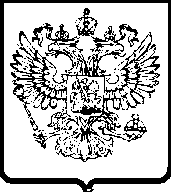 ФЕДЕРАЛЬНАЯ
АНТИМОНОПОЛЬНАЯ СЛУЖБАУПРАВЛЕНИЕФедеральной антимонопольной службы по Свердловской областиул. Московская, . Екатеринбург, 620014тел. (343) 377-00-83, факс (343) 377-00-84e-mail: to66@fas.gov.ru______________  №  ____________Государственное бюджетное учреждение здравоохранения Свердловской области ''Красноуфимская районная больница''(ГБУЗ СО «Красноуфимская РБ»)624320, Свердловская обл, Красноуфимск, улица Транспортная, 12ИП Бондарев Андрей Юрьевич(ИП Бондарев А.Ю.)140144, Московская обл., пос. Рылеево, д. 150аАО «Сбербанк-АСТ»http://www.sberbank-ast.ruРЕШЕНИЕпо жалобе № 066/06/69-505/2021РЕШЕНИЕпо жалобе № 066/06/69-505/2021г. Екатеринбург    09.02.2021 г.